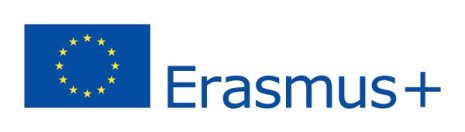 INTERNATIONAL CREDIT MOBILITY - CONSÓRCIO AMIGOFormulário de CandidaturaApplication FormCandidatura/ApplicationInformação pessoal / Personal information	Contactos/Contact detailsMembro de um grupo vulnerável/Member of a Vulnerable GroupNecessidades especiais/Special NeedsRegisto Académico/ Academic Records (para alunos/ for students only)Posição Atual/ Current Position (para pessoal/ for staff only)Proficiência Linguística/ Language skillsCarta de motivação/Motivation letterCartas de recomendação/Recommendation LettersSubmissão da Candidatura/Submission of Application FormDocumentos obrigatórios a anexar (PT ou EN)/Compulsory documents to attach (PT or EN):Please see published Call.País/Universidade de origemHome Country/UniversityPaís/Country:         Universidade/University:  Destino a que se candidata/Destination you apply toPaís/Country:        Universidade/University:  País/Universidade de origemHome Country/UniversityPaís/Country:         Universidade/University:  Destino a que se candidata/Destination you apply toPaís/Country:        Universidade/University:  Tipo de Mobilidade/Type of Mobility□ Doutoramento/PhD (SMS)                     	□ Mestrado/Master (SMS)□ Licenciatura/Bachelor (SMS)□ Ensino /Teaching staff (STA)□ Formação/ Training staff (STT)Período de mobilidade pretendido: 
INÍCIO:  DD/MM/YYYY)               FIM:  DD/MM/YYYY)               Desired mobility period:
START DATE:  DD/MM/YYYY)               END DATE:  DD/MM/YYYY)             Nome Completo/Full Name:Género/Gender: M □  F □             Data de nascimento/Date of birth: DD/MM/YYYY)               Nacionalidade/Nationality: Local de Nascimento/Place of birth: Nº de passaporte/Passport number:                                                              Morada Permanente Completa/Full Permanent Address:Considera que pertence a um grupo vulnerável (ou seja, de refugiados, população deslocada, estudantes estrangeiros com deficiência, grupos economicamente desfavorecidos, populações indígenas, etc.)?   Sim  □   Não  □(Se tiver selecionado SIM, adicione à candidatura um documento preparado por uma entidade governamental ou ONG que comprove a sua situação, e explique a sua situação em baixo.)Se precisa de cuidados especiais por causa da sua condição física, mental, etc., faculte-nos uma explicação completa sobre as suas necessidades, pois queremos ajudar os candidatos a ter uma maior possibilidade de serem selecionados e proporcionar-lhes a ajuda necessária para realizarem o seu projeto de mobilidade.
Tem necessidades especiais?                 Sim  □   Não  □(Se tiver selecionado SIM, adicione à candidatura um documento preparado por uma entidade governamental ou ONG que comprove a sua situação, e explique a sua situação em baixo.)Estudos em curso
Diploma em preparação:
Ciclo de estudos:
Ano curricular que frequenta:
Número de anos necessários para concluir o curso:
Nº de ECTS obtidos à data da candidatura:
Idioma de instrução:Current studiesDegree:Study cycle:Current year of studies:
Total years required:Completed number of ECTS at the moment of application:Language of instruction: Cargo que ocupa na instituiçãoDepartamento/Serviço na instituição de origem:Grau académico que leciona na instituição de origem (se aplicável):
CICLO CURTO  LICENCIATURA    MESTRADO     DOUTORAMENTO  OUTRO  Current occupation:Department or office at the sending institution:
Academic cycle lectured at home institution (if applicable):SHORTY CYCLE   GRADUATION    MASTER     DOCTORAL  NOT ELSEWHERE CLASSIFIED Proficiência Linguística
Língua(s) materna(s):

Outras Línguas (Indique a língua e especifique o nível)Língua 2:Língua 3:Language skillsMother tongue(s):Por favor, escreva a sua carta de motivação dirigindo-a à universidade a que se está a candidatar. Faculte informações sobre os cursos/unidades que gostaria de estudar ou a pesquisa que gostaria de realizar. A carta de motivação vai ser lida pelos avaliadores na universidade de acolhimento pelo que é importante a apresentação de uma ideia clara sobre quais os seus objetivos.Por favor adicione pelo menos uma carta de recomendação assinada (em formato PDF). A carta deve ser emitida por um docente ou um técnico envolvido diretamente com o seu estudo ou atividade na sua instituição de origem e deverá estar escrita em Português ou Inglês.Please add at least one signed recommendation letter (in PDF format). The letter should be issued by an academic or an officer directly involved in your study or activity at your home institution and it should be written in Portuguese or English.Declarações pessoais
Confirmo ter preenchido este formulário corretamente em completa consciência e de boa-fé?   Sim  □   Não  □
Concordo que a parceria publique online o meu nome enquanto beneficiário. Concordo que publiquem o meu endereço de e-mail (apenas acessível para outros bolseiros).Sim  □   Não  □
Concordo com o processo de seleção e critérios conforme publicado no edital de abertura de candidaturas.  Sim  □   Não  □Personal statements